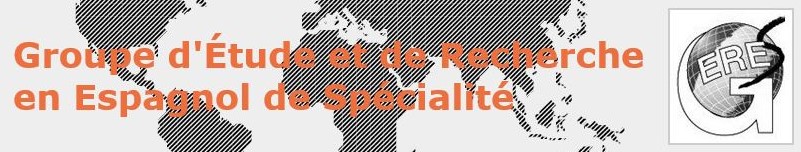 XVIIème Rencontre internationale du GERES« L’espagnol de spécialité à l’ère de la communication numérique »Feuille de style pour envoyer une proposition de communicationNOM(S) : PRÉNOM(S) :ÉTABLISSEMENT PROFESSIONNEL : COURRIEL : TÉLÉPHONE :RÉFÉRENCES BIO-BIOGRAPHIQUES (5 lignes) :TITRE DE LA COMMUNICATION :AXE THÉMATIQUE CHOISI : ❐ L’espagnol de spécialité à l’ère de la communication numérique, domaine professionnel❐ L’espagnol de spécialité à l’ère de la communication numérique, domaine didactique❐ L’espagnol de spécialité à l’ère de la communication numérique, en linguistique et en analyse du discoursMOTS CLÉ (5 maximum à choisir sur la page web de l’association) [http://www.geres-sup.com/cahiers/mots-clés/] :RÉSUMÉ (entre 450 et 550 mots) : Problématique – Objectifs – Méthodologie(s) – Théorie(s) – RésultatsRÉFÉRENCES BIBLIOGRAPHIQUES ESSENTIELLES POUR LA THÉMATIQUE ANNONCÉE (5 tout au plus) :